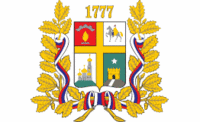 КОМИТЕТ ПО ДЕЛАМ ГРАЖДАНСКОЙ ОБОРОНЫ И ЧРЕЗВЫЧАЙНЫМ СИТУАЦИЯМ АДМИНИСТРАЦИИ ГОРОДА СТАВРОПОЛЯПРИКАЗ       .      .20 			                г. Ставрополь 			     №О внесении изменений в Методику проведения конкурса на замещение вакантной должности муниципальной службы в комитете по делам гражданской обороны и чрезвычайным ситуациям администрации города Ставрополя, утвержденную приказом руководителя комитета по делам гражданской обороны и чрезвычайным ситуациям администрации города Ставрополя от 04.06.2014 № 41В соответствии с решением Ставропольской городской Думы
от 25 января 2012 г. № 169 «Об утверждении Положения о конкурсе на замещение вакантной должности муниципальной службы в городе Ставрополе» и в связи с допущенной технической ошибкой ПРИКАЗЫВАЮ:1. Внести в Методику проведения конкурса на замещение вакантной должности муниципальной службы в комитете по делам гражданской обороны и чрезвычайным ситуациям администрации города Ставрополя, утвержденную приказом руководителя комитета по делам гражданской обороны и чрезвычайным ситуациям администрации города Ставрополя
от 04.06.2014 № 41 «Об утверждении Методики проведения конкурса на замещение вакантной должности муниципальной службы в комитете по делам гражданской обороны и чрезвычайным ситуациям администрации города Ставрополя», следующие изменения:абзац первый подпункта 6.1 пункта 6 изложить в следующей редакции:«6.1.Отдел кадрового обеспечения и защиты государственной тайны Комитета публикует в газете «Вечерний Ставрополь» и размещает на официальном сайте администрации города Ставрополя в информационно-телекоммуникационной сети «Интернет» в разделе Комитета объявление о начале проведения конкурса и приеме документов для участия в конкурсе.»;абзац первый подпункта 6.2.3 подпункта 6.2 пункта 6 изложить в следующей редакции: «6.2.3. Определяет соответствие граждан (муниципальных служащих) квалификационным и иным требованиям к замещению вакантной должности муниципальной службы, на которую проводится конкурс, на основании представленных документов.»;подпункт 7.8 пункта 7   изложить в следующей редакции:«7.8. Размещает на официальном сайте администрации города Ставрополя в информационно-телекоммуникационной сети «Интернет» в разделе Комитета информацию о результатах проведения конкурса в семидневный срок со дня заседания комиссии.».2. Настоящий приказ вступает в силу на следующий день после дня  его официального опубликования в газете «Вечерний Ставрополь».Исполняющий обязанности руководителя комитета по делам гражданской обороны и чрезвычайным ситуациям администрации города Ставрополязаместитель руководителя комитетапо делам гражданской обороныи чрезвычайным ситуациямадминистрации города Ставрополя                                        Я.В. ВасильковскийПриказ подготовлен отделом кадрового обеспеченияи защиты государственной тайны